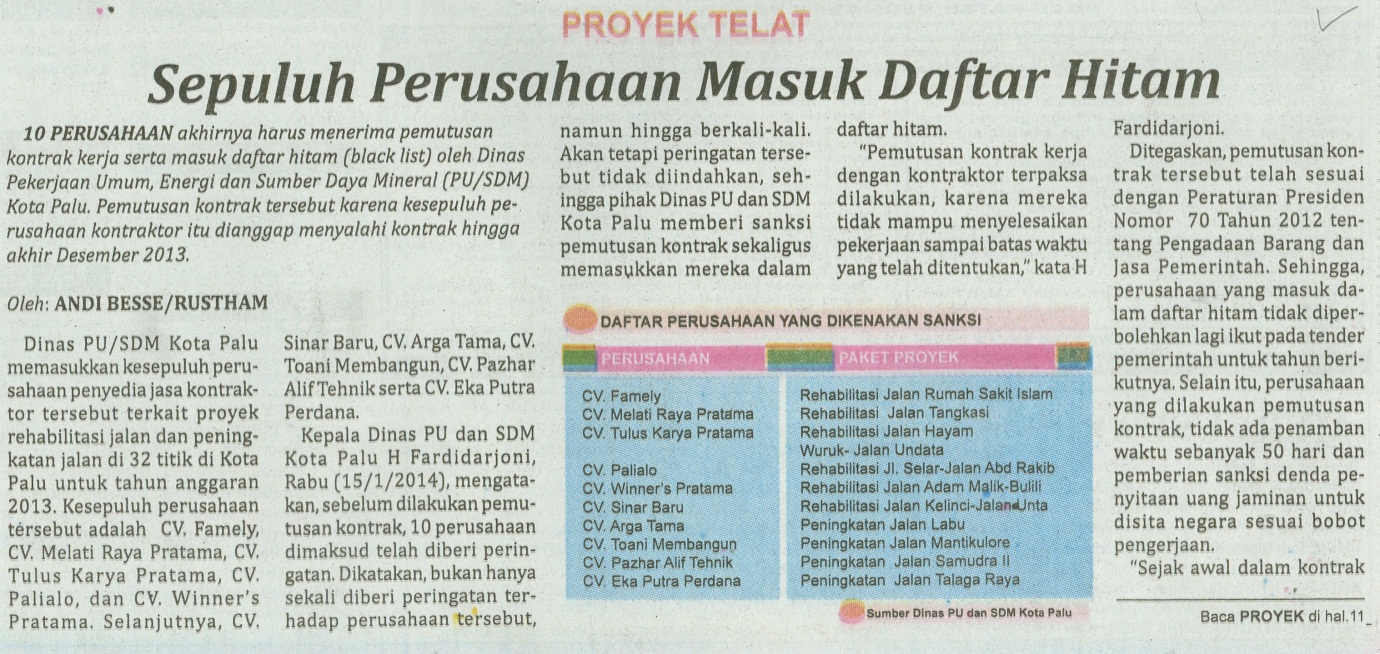 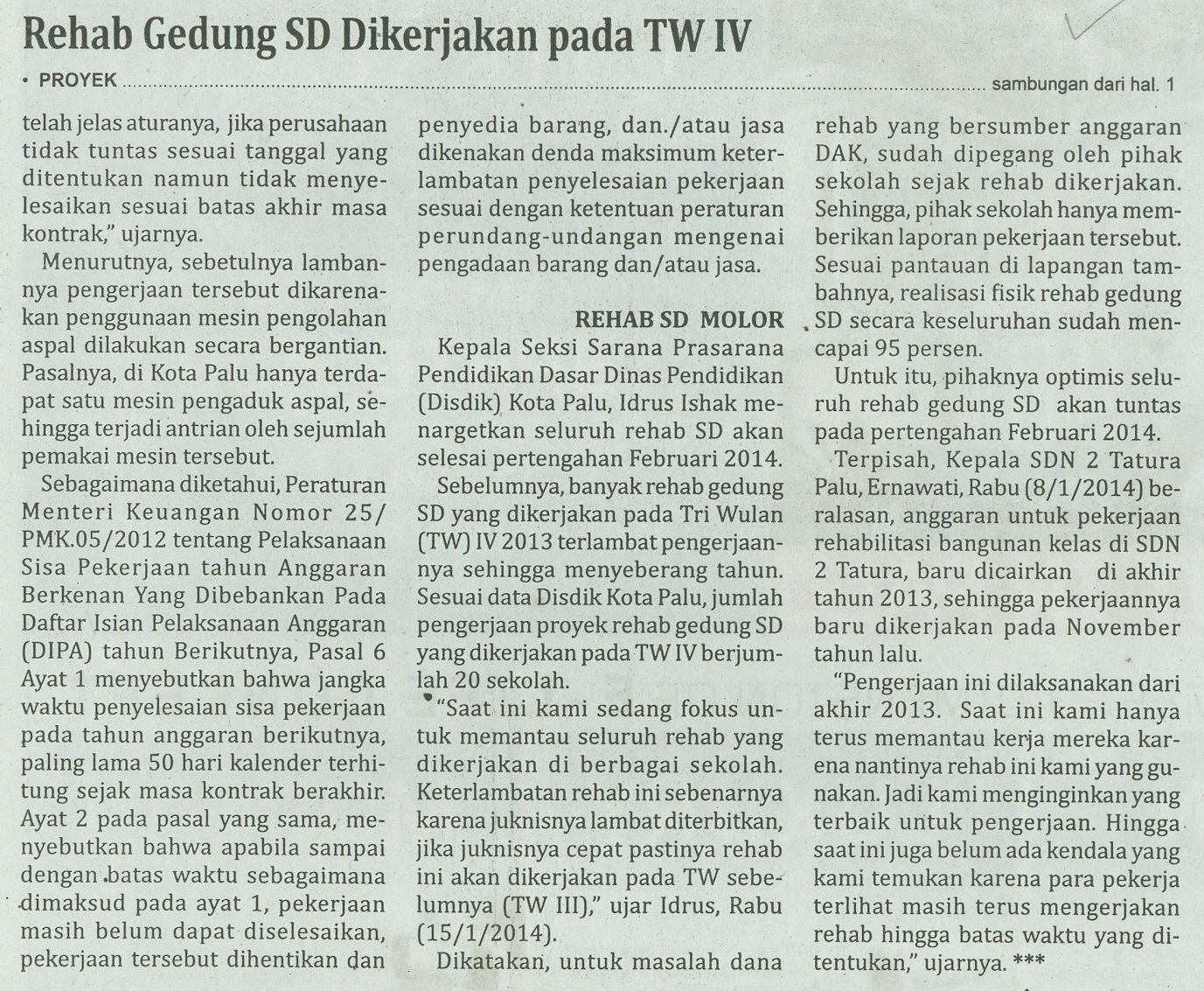 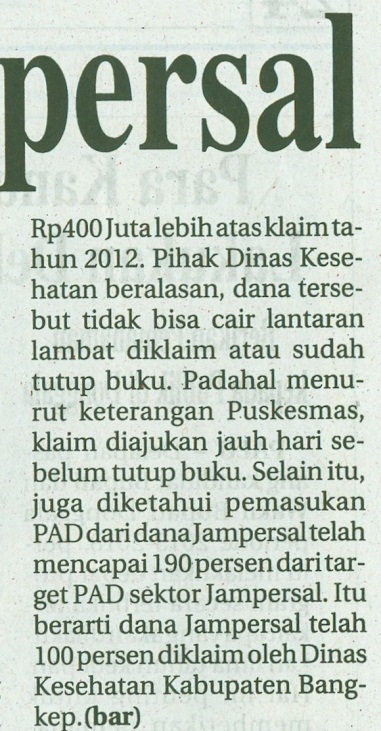 Harian    	:MercusuarKasubaudSulteng IHari, tanggal:Kamis, 16 Januari 2014KasubaudSulteng IKeterangan:Halaman 01  Kolom 14-20 ;Hal. 11 Kol. 13-15KasubaudSulteng IEntitas:Kota PaluKasubaudSulteng I